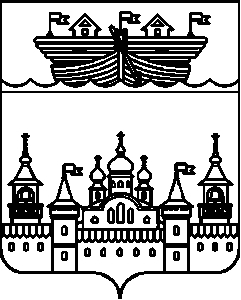 АДМИНИСТРАЦИЯБЛАГОВЕЩЕНСКОГО СЕЛЬСОВЕТАВОСКРЕСЕНСКОГО МУНИЦИПАЛЬНОГО РАЙОНА НИЖЕГОРОДСКОЙ ОБЛАСТИПОСТАНОВЛЕНИЕ17 февраля 2021 года	№ 4«О внесении изменений в Состав комиссии администрации Благовещенского сельсовета Воскресенского муниципального района Нижегородской области по соблюдению требований к служебному поведению муниципальных служащих и урегулированию конфликта интересов утвержденного постановлением администрации Благовещенского сельсовета Воскресенского муниципального района Нижегородской области от 06 июля 2017 года № 53В связи с изменением персональных данных консультанта отдела по профилактике коррупционных и иных правонарушений Нижегородской области  Костериной Н.В., администрация Благовещенского сельсовета Воскресенского муниципального района Нижегородской области постановляет:1.Внести в Состав комиссии администрации Благовещенского сельсовета Воскресенского муниципального района Нижегородской области по соблюдению требований к служебному поведению муниципальных служащих и урегулированию конфликта интересов утвержденного постановлением администрации Благовещенского сельсовета Воскресенского муниципального района Нижегородской области от 6 июля 2017 года № 53 «О комиссии администрации Благовещенского сельсовета Воскресенского муниципального района Нижегородской области по соблюдению требований к служебному поведению муниципальных служащих и урегулированию конфликта интересов» (в ред. постановлений администрации Благовещенского сельсовета от 08.11.2017 №106, 13.04.2018 №23, 22.01.2019 №3, 01.10.2020№66), изменение, в части смены фамилии члена комиссии Костериной Натальи Викторовны, консультанта отдела по профилактике коррупционных и иных правонарушений Нижегородской области, с фамилии «Костерина» на фамилию «Кузнецова».2.Разместить настоящее постановление в информационно-телекоммуникационной сети Интернет на официальном сайте администрации Воскресенского муниципального района Нижегородской области.3.Контроль за исполнением данного постановления оставляю за собой.4.Настоящее постановление вступает в силу со дня его обнародования.Глава администрацииБлаговещенского сельсовета  	        А.С. Лепехин